Отрадненское управление Министерства образования и науки 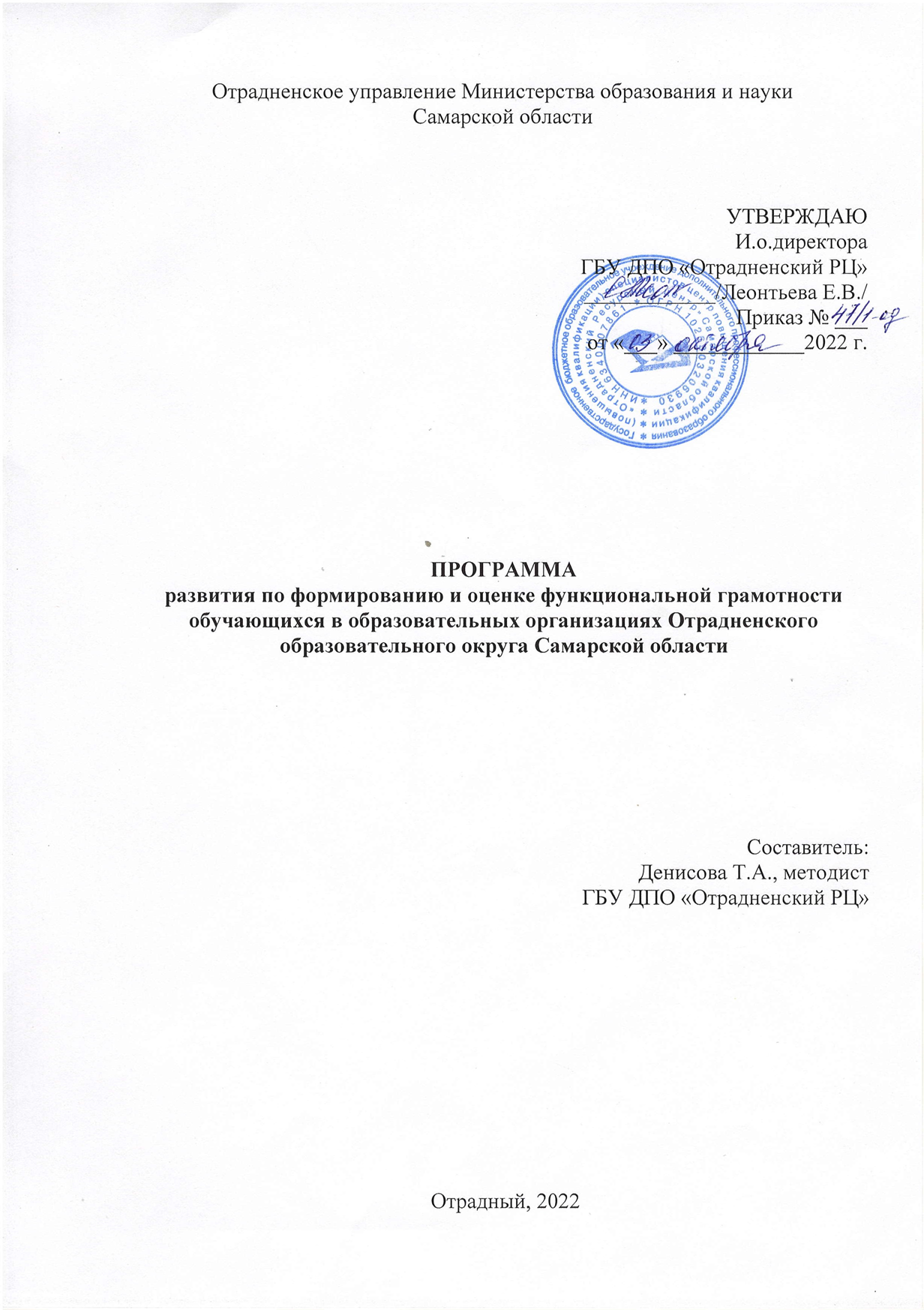 Самарской областиУТВЕРЖДАЮИ.о.директораГБУ ДПО «Отрадненский РЦ»____________/Леонтьева Е.В./Приказ № 47/1-од  от «03» октября 2022 г.ПРОГРАММАразвития по формированию и оценке функциональной грамотности обучающихся в образовательных организациях Отрадненского образовательного округа Самарской областиСоставитель:Денисова Т.А., методистГБУ ДПО «Отрадненский РЦ»Отрадный, 2022 Общие положения Программа развития функциональной грамотности обучающихся(далее –Программа) является составной частью программы развития УУД, включена в структуру основной образовательной программы и является одним из инструментов, обеспечивающих достижение планируемых результатов основного образования в соответствии с ФГОС НОО, ООО, СОО.  Работа по реализации Программы будет осуществляться методическойслужбой в сотрудничестве с руководителями ТУМО, заместителями директора и ответственными за функциональную грамотность образовательных организаций.Нормативно-правовая основа ПрограммыФедеральный закон от 29.12.2012 г. № 273-ФЗ «Об образовании в Российской Федерации» (с изменениями и дополнениями); Письмо Министерства Просвещения Российской Федерации от 12 сентября 2019 года № ТС-2176/04 «О материалах для формирования и оценки функциональной грамотности обучающихся»;Проект «Мониторинг формирования функциональной грамотности учащихся», реализуемым Федеральным государственным бюджетным научным учреждением Институтом стратегии развития образования Российской академии образования при поддержке Министерства Просвещения Российской Федерации;Распоряжение Отрадненского управления МОиН СО от 03.10.22 г. № 350 – од «Об утверждении плана мероприятий по формированию и оценке функциональной грамотности обучающихся образовательных организаций Самарской области МОН СО».Приказ ГБУ ДПО «Отрадненский РЦ» от 03.10.2022 г. № 47/1 - од «Об утверждении программы развития по формированию и оценке функциональной грамотности обучающихся в образовательных организациях Отрадненского образовательного округа Самарской области».Цели, задачи, принципы и формы работы Программы Цель Программы: создание условий для повышения компетентности педагогов при формировании функциональной грамотности у обучающихся.Задачи Программы:выявить профессиональные дефициты педагогов в сфере формирования функциональной грамотности (далее – ФГ) обучающихся; оказать содействие в вопросах повышения квалификации и профессиональной компетентности педагогов;оказать своевременную адресную методическую помощь педагогам по проблемам формирования ФГ посредством семинаров, вебинаров, конференций;организовать работу ШМО по изучению, обсуждению вопросов формирования ФГ, по отбору и внедрению в образовательную практику наиболее эффективных педагогических технологий, способов и приемов работы, позволяющих формировать ФГ и обмену опытом по данной проблеме;создать банк заданий практико-ориентированного характера, направленных на формирование функциональной грамотности;разработать и провести цикл мероприятий по теме формирование функциональной грамотности с целью выявления и распространения лучших практик формирования ФГ;в процессе реализации Программы осуществлять мониторинг профессионального роста педагогов.Основными принципами реализации Программы являются: целенаправленность и систематичность: содержание и формы Программы определяются ее целями и задачами, реализовываются последовательно и непрерывно; мобильность: оперативное и гибкое реагирование субъектов Программы на все изменения в системе образования; научность: соответствие системы Программы научным достижениям в различных областях;комплексный характер методического сопровождения: единство и          взаимосвязь всех сторон и направлений развития педагогов (дидактика,          частные методики и технологии, теория воспитания, психология и          физиология, развитие информационной культуры).          Методическое сопровождение школ осуществляется через организацию и проведение КПК, семинаров, практикумов, разработку методических рекомендаций по результатам анализа оценочных процедур и мониторингов, адресную работу с педагогами, систему конкурсных мероприятий.Основные формы работы (взаимодействия) с педагогами: совещание, круглый стол, мастер - класс, открытые уроки, дискуссия, семинар, конкурс и т.д.Этапы реализации программыПрограмма будет реализована за 2022/2023 учебный год.Средства контроля и критерии оценки качества результатовЭффективность реализации Программы определяется по итогам мониторинга показателей. Основой для разработки критериев оценки эффективности реализации Программы являются показатели (Таблица 1.) деятельности ресурсных центров Самарской области, связанные с основными направлениями работы, в том числе из KPI руководителя государственного учреждения дополнительного профессионального образования Самарской области, показателей Национального проекта «Образование». Таблица 1.Мониторинг показателей осуществляется с использованием данных из информационных систем АИС «Кадры в образовании. Самарская область» и результатов региональных и окружных мониторинговых исследований. По результатам мониторинга проводится анализ, разрабатываются адресные рекомендации, организуются меры и мероприятия, принимаются управленческие решения, анализируется эффективность проведенных мероприятий, принятых мер и управленческих решений.Мероприятия ПрограммыПлан мероприятий Программы составляется ежегодно с учетом дорожных карт и планов мероприятий регионального и федерального уровней.Проект плана мероприятий по формированию и оценке функциональной грамотности обучающихся образовательных организаций Самарской области на 2022/2023 учебный год представлен в Таблице 2.Таблица 2.План мероприятий по формированию и оценке функциональной грамотности 
обучающихся в образовательных организациях Отрадненского образовательного округа Самарской областина 2022/2023 учебный год№ПоказательЦелевое значение1.Количество мероприятий/событий окружного уровня5 мероприятий2.Доля участников педагогов на мероприятиях, заявленных в Программе60 % 3.Доля педагогов, участвующих  в конкурсах разного уровня по формированию ФГ40 %4.Уровень удовлетворенности  педагогов участием в программе развития ФГ80 %5.Доля педагогов закрепленных в образовательных учреждениях Отрадненского округа, вошедших в программы развития ФГ100 %6.Доля педагогов, прошедших КПК по программам дополнительного профессионального образования, по теме «Функциональная грамотность»30 %№ п/пМероприятие/образовательное событиеСроки проведенияОтветственныйОжидаемый результатОрганизационно - управленческий блокОрганизационно - управленческий блокОрганизационно - управленческий блокОрганизационно - управленческий блокОрганизационно - управленческий блок1Анализ эффективности деятельности образовательных организаций по формированию ФГ. Обеспечение ведения рейтинга школ. Анализ эффективности принятых мер.В течение 2022/2023 уч.г.Отрадненское ТУ,РЦ,Руководители ООЭффективность деятельности образовательных организаций оценивается по критериям, связанным с формированием и оценкой ФГ. В рейтинге школ выделены позиции в рамках повышения качества образования, в том числе развития ФГ учащихся.Заключение об эффективности/неэффективности  принятых мер по оценке качества образования и развитию механизмов управления качеством образования.Работа с педагогами и образовательными организациями методической службой в сотрудничестве с руководителями ТУМО, заместителями директоровРабота с педагогами и образовательными организациями методической службой в сотрудничестве с руководителями ТУМО, заместителями директоровРабота с педагогами и образовательными организациями методической службой в сотрудничестве с руководителями ТУМО, заместителями директоровРабота с педагогами и образовательными организациями методической службой в сотрудничестве с руководителями ТУМО, заместителями директоровРабота с педагогами и образовательными организациями методической службой в сотрудничестве с руководителями ТУМО, заместителями директоров2Методические совещания по формированию и оценке ФГ обучающихся с участием органов управления образованием. В течение 2022/23 уч.годаОтрадненское ТУ,РЦРаспорядительные акты ТУ, РЦ. 
Методические материалы на сайтах РЦ.3Организация участия педагогов в семинарах, конференциях, вебинарах и др. мероприятиях по теме формирование ФГ.ПостоянноРЦДо педагогической общественности доведены основные методические приемы формирования и оценки ФГ.4Оказание методической помощи педагогам на основе итогов регионального тестирования по формированию ФГ.Октябрь-ноябрь, 2022 г.РЦПедагоги ознакомлены  с основными методическими приемами формирования и оценки ФГ.5Представление практик/проектов в рамках Региональной Ярмарки социально - педагогических инноваций. (Будут продемонстрированы практики реализации ФГ в различных типах образовательных организаций: общеобразовательные организации, дошкольные образовательные организации, организации дополнительного образования детей, профессиональные образовательные организации).Октябрь,2022 г.Отрадненское ТУ,РЦИспользование лучших педагогических практик/проектов  формирования  и развития ФГ у обучающихся.6Экспертиза рабочих программ курса внеурочной деятельности по формированию ФГ (чек-лист).ПостоянноГАУ ДПО СО ИРО,РЦОбеспечена преемственность в формировании навыков ФГ.7Участие в Областных семинарах, совещаниях по методическим вопросам формирования ФГ (Методическая вертикаль).В течение годаГАУ ДПО СО ИРО,РЦ,ОООбеспечение участия при рассмотрении основных методических вопросов по формированию и оценке ФГ обучающихся.8Участие в Открытой педагогической встрече «Вектор чтения».Ноябрь,2022 г.ГАУ ДПО СО ИРО,
РЦ,ООВнедрение эффективных педагогических практик при реализации внеурочной деятельности по модулю ЧГ на уроках разных предметных областей.9Участие в Областном конкурсе педагогических проектов по формированию, развитию и/или оценке ФГ обучающихся нач./осн. школы.Ноябрь-декабрь,2022 г.ГАУ ДПО СО ИРО,РЦ,ООИспользование лучших педагогических и управленческих практик  формирования  и развития ФГ у обучающихся нач./осн. школы.10Создание банка заданий для оценивания уровня сформированности функциональной грамотности.ПостоянноРЦРазработан и пополняется банк заданий по оценке ФГ обучающихся.11Создание банка лучших педагогических практик по формированию и оцениванию ФГ обучающихся.ПостоянноРЦБанк лучших педагогических практик по формированию и оцениванию ФГ обучающихся размещен на сайте РЦ. 12Организация и проведение выездного методического аудита деятельности образовательных организаций (посещение уроков/занятий ВД). Декабрь, 2022 г., март, 2023 г.Отрадненское ТУ,РЦИздан распорядительный акт Отрадненского ТУ, закрепляющий даты проведения и чек-листы методического аудита. Организована адресная методическая поддержка учителей.13Участие в Региональном форуме работников системы общего образования «Повышение качества образования: эффективные управленческие и педагогические практики».Сентябрь-октябрь,2022 г.ГАУ ДПО СО ИРО,РЦ,ОООбеспечение участия педагогов Отрадненского ТУ на секциях форума для учителей различной предметной направленности при обсуждении вопросов по развитию ФГ обучающихся с применением современных технологий.14Организация и проведение КПК «Технологические основы формирования и развития ФГ обучающихся», разработанных на основании результатов диагностики профессиональных дефицитов и/или результатов мониторинга готовности учителей (для учителей, приступающих к реализации внеурочной деятельности ФГ).Февраль, 2023 г.Отрадненское ТУ,РЦ100 % учителей, занятых в реализации курса внеурочной деятельности по формированию ФГ (нарастающим итогом) повысили квалификацию.15Окружной конкурс методических разработок уроков, направленных на формирование ФГ обучающихся «Современный урок».Май,2023 г.РЦПовышение профессионального мастерства педагогов ОО.16Консультирование педагогов по актуальным проблемам образования.ПостоянноРЦОрганизована методическая поддержка учителей.Работа с обучающимисяРабота с обучающимисяРабота с обучающимисяРабота с обучающимисяРабота с обучающимися17Проведение регионального мониторинга степени сформированности ФГ обучающихся 9-х классов.Октябрь 2022 г., март 2023 г.ГАУ ДПО СО ИРО,РЦ, ОООпределен уровень сформированности функциональной грамотности обучающихся.18Реализация курса внеурочной деятельности по развитию ФГ обучающихся.В течение 2022/2023 уч.годаООКурс внеурочной деятельности по развитию ФГ обучающихся реализуется с использованием платформы «Медиатека. Просвещение», банка заданий для оценки ФГ, разработанных ФГБНУ ИСРО РАО19Обеспечение применения заданий на использование знаний в практических ситуациях.ПостоянноООЗадания на использование знаний в практических ситуациях применяются педагогами в урочной и внеурочной деятельности.20Участие в региональном марафоне по функциональной грамотности обучающихся 5-8 кл.Июль, 2023 г.Самарский региональный центр для одаренных детей,Отрадненское ТУ,РЦ,ООУвеличение охвата участников образовательных организаций.Работа с обучающимися по формированию финансовой грамотностиРабота с обучающимися по формированию финансовой грамотностиРабота с обучающимися по формированию финансовой грамотностиРабота с обучающимися по формированию финансовой грамотностиРабота с обучающимися по формированию финансовой грамотности21Всероссийская олимпиада по финансовой грамотности, финансовому рынку и защите прав потребителей «Финатлон для старшеклассников».Сентябрь – март2022-23 г.МОиН СО,Отрадненское ТУ,РЦ,ООВовлечение обучающихся ОО  в общественно-полезную социальную практику, повышения финансовой грамотности, формирования ответственного потребительского поведения среди обучающихся ОО, популяризации среди детей и молодежи финансово грамотного поведения.22Областной чемпионат финансовых компетенций «Финкульт».Октябрь,2022 г.ГБОУ ДОД ЦРТДиЮ «ЦСМ»г. Самара,Отрадненское ТУ,РЦ,ООВовлечение обучающихся ОО  в общественно-полезную социальную практику, повышения финансовой грамотности, формирования ответственного потребительского поведения среди обучающихся ОО, популяризации среди детей и молодежи финансово грамотного поведения.23Областная научно – практическая конференция обучающихся «Финансовая грамотность: финансовая безопасность и финансовая стабильность».Октябрь-декабрь,2022 г.МОиН СО,Отрадненское ТУ,РЦ,ООВовлечение обучающихся ОО  в общественно-полезную социальную практику, повышения финансовой грамотности, формирования ответственного потребительского поведения среди обучающихся ОО, популяризации среди детей и молодежи финансово грамотного поведения.24Всероссийский онлайн – зачет по финансовой грамотностиДекабрь,2022 г.МОиН СО,Отрадненское ТУ,РЦ,ООВовлечение обучающихся ОО  в общественно-полезную социальную практику, повышения финансовой грамотности, формирования ответственного потребительского поведения среди обучающихся ОО, популяризации среди детей и молодежи финансово грамотного поведения.25Международная олимпиада по финансовой безопасности для обучающихся 8-10-х классов, студентов.Апрель, 2023 г.МОиН СО,Отрадненское ТУ,РЦ,ООВовлечение обучающихся ОО  в общественно-полезную социальную практику, повышения финансовой грамотности, формирования ответственного потребительского поведения среди обучающихся ОО, популяризации среди детей и молодежи финансово грамотного поведения.26Онлайн – уроки по финансовой грамотности для школьников и студентов.Апрель, 2023 г.МОиН СО,Отрадненское ТУ,РЦ,ООВовлечение обучающихся ОО  в общественно-полезную социальную практику, повышения финансовой грамотности, формирования ответственного потребительского поведения среди обучающихся ОО, популяризации среди детей и молодежи финансово грамотного поведения.Информационное сопровождение и популяризацияИнформационное сопровождение и популяризацияИнформационное сопровождение и популяризацияИнформационное сопровождение и популяризацияИнформационное сопровождение и популяризация27Оформление и содержательное наполнения разделов сайтов образовательных организаций. ПостоянноОтрадненское ТУ,РЦ, ОООрганизована информационно-просветительская работа с родителями, общественностью по вопросам ФГ.